Liebe Eltern, liebe Erziehungsberechtigte,die aktuelle Situation stellt einige Menschen vor finanzielle Herausforderungen. Nicht selten sind junge Menschen in ihrer Teilhabe am Schulleben sowie ihrer Freizeitgestaltung benachteiligt.Das Bildungs- und Teilhabepaket (BuT) soll Kinder, Jugendliche und junge Erwachsene aus Familien unterstützen, die Leistungen nach dem SGB II, dem SGB XII oder dem AsylbLG erhalten bzw. Wohngeld oder einen Kinderzuschlag beziehen.Zu den möglichen Leistungen aus Bildung und Teilhabe zählen:eintägige Schul- und Kitaausflüge (tatsächliche Kosten),mehrtägige Klassen- und Kitafahrten (tatsächliche Kosten),der persönliche Schulbedarf (insgesamt 150 Euro je Schuljahr),die Beförderung von Schülerinnen und Schülern zur Schule (tatsächliche Kosten - auch dann, wenn die dafür vorgesehenen Schülerfahrkarten des öffentlichen Nahverkehrs zu allgemeinen Fahrten außerhalb des Schulverkehrs berechtigen),Lernförderung (tatsächliche Kosten - Nachhilfe kann zukünftig auch dann genutzt werden, wenn die Versetzung nicht unmittelbar gefährdet ist),die Teilnahme an einer gemeinschaftlichen Mittagsverpflegung in Schule oder Kindertageseinrichtungen (tatsächliche Kosten),die Teilnahme am sozialen und kulturellen Leben in der Gemeinschaft (wie im Sportverein oder in der Musikschule in Höhe von 15 Euro monatlich).Weitere Informationen können Sie dem beiliegenden Schreiben entnehmen.Als Schulsozialarbeiterin der Stadt Frechen bin ich an der Gemeinschaftshauptschule Herbertskaul für die BuT-Beratung zuständig. Sollten Sie diesbezüglich Fragen oder Unsicherheiten haben oder Hilfe bei der Beantragung der oben aufgelisteten Leistungen benötigen, können Sie sich gerne unter folgenden Kontaktdaten bei mir melden:Carolin Garbe02234/ 501 16130151 25358529carolin.garbe@stadt-frechen.deDarüber hinaus können Sie sich an die zuständige Kommune, das Jobcenter Rhein-Erft, oder das Amt für Familien, Generationen und Soziales beim Rhein-Erft-Kreis wenden.Mit freundlichen Grüßen,Carolin GarbeSchulsozialarbeitFachdienst 5:Jugend, Familie und SozialesStadt Frechen, Postfach 1960, 50209 FrechenAbteilung:51An die Eltern/ Erziehungsberechtigtender Schüler und Schülerinnen der GHS HerbertskaulAuskunft erteilt: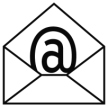 VerwaltungsgebäudeZimmerMein ZeichenIhr ZeichenCarolin Garbe02234/501-161302234/5011440carolin.garbe@stadt-frechen.deSchützenstraße 7-9Frechen, 08.12.2020Frechen, 08.12.2020